PERNYATAAN KEASLIAN SKRIPSIDengan ini saya menyatakan bahwa skripsi yang saya tulis sebagai salah satu syarat untuk memperoleh gelar Sarjana Hukum dan diajukan pada Jurusan Hukum Ekonomi Syariah Fakultas Syariah Universitas Islam Negeri Sultan Maulana Hasanuddin Banten ini sepenuhnya asli merupakan karya tulis ilmiah saya pribadi.Adapun tulisan maupun pendapat orang lain yang terdapat dalam skripsi ini telah saya sebutkan kutipannya secara jelas sesuai dengan etika keilmuan yang berlaku dibidang penulisan karya ilmiah.Apabila di kemudian hari terbukti bahwa sebagian atau seluruh isi skripsi ini merupakan hasil perbuatan plagiarisme atau mencontek karya tulisan orang lain, saya bersedia untuk menerima sanksi berupa pencabutan gelar kesarjanaan yang saya terima atau sanksi akademik lain sesuai dengan peraturan yang berlaku.Serang,  21  November 2018Tati KhaeriyahNIM. 141300815ABSTRAKNama: Tati Khaeriyah,  NIM: 141300815,  Judul Skripsi: “Tinjauan Hukum Islam Terhadap Pelaksanaan Pinjaman Uang (Qardh) (Studi Kasus di Desa Cisereh Kecamatan Tigaraksa Kabupaten Tangerang)”Dalam kehidupan masyarakat tentu selalu melakukan muamalah yaitu melakukan transaksi  untuk menjalankan kehidupan dan tanpa di sadari  telah melakukan yang namanya pinjaman antar sesama dengan tujuan saling tolong-menolong. Maka dari itu bagi orang yang mampu diharuskan untuk memberi pinjaman kepada orang yang tidak mampu ataupun kepada orang yang membutuhkan. Dalam pinjaman kebanyakan masyarakat di Desa Cisereh Kecamatan Tigaraksa Kabupaten Tangerang melakukan tanpa mengetahui rukun, syarat, dan hukumnya. Sehingga dalam pinjaman uang, masyarakat Desa Cisereh terkadang melakukannya tidak sesuai dengan awal mereka berakad, karena pinjaman uang yang dibayar dengan barang ataupun pakaian tanpa adanya kesepakatan kedua belah pihak lagi. Berdasarkan latar belakang di atas penulis dapat mengambil perumusan masalahnya yaitu: 1. Apa penyebab terjadinya pinjaman uang (qardh) yang dilakukan di Desa Cisereh tersebut ?. 2. Bagaimana mekanisme pembayaran pinjaman uang (qardh) di Desa Cisereh tersebut ?. 3. Bagaimana tinjauan hukum Islam terhadap sistem pelaksanaan pinjaman uang (qardh) di Desa Cisereh tersebut?.Adapun tujuan penelitian ini adalah 1. Untuk mengetahui penyebab pinjaman uang (qardh) yang dilakukan di Desa Cisereh Kecamatan Tigaraksa Kabupaten Tangerang. 2. Untuk mengetahui mekanisme pembayaran pinjaman uang (qardh) di Desa tersebut. 3. Untuk mengetahui pandangan hukum Islam terhadap sistem pelaksanaan pinjaman uang (qardh) di Desa tersebut.Untuk melakukan penelitian dan mencari  data skripsi ini, peneliti menggunakan penelitian  kualitatif. Dalam pengumpulan data filed research dengan pendekatan menggunakan pendekatan yuridis, yang mana pendekatan ini untuk memahami  masalah  pelaksanaan pinjaman uang (qardh) yang  terjadi di Desa Cisereh Kecamatan Tigaraksa Kabupaten Tangerang dengan menelusuri landasan hukumnya. Pengumpulan data, selanjutnya data yang sudah terkumpul akan diolah dengan menggunakan metode induktif berdasarkan fakta-fakta yang ditemukan di lapangan dan kemudian dianalisis secara deskriptif.Kesimpulan yang di peroleh dari penelitian ini: 1. Penyabab terjadinya qardh karena keadaan mendesak, selain itu penyebab terjadinya Pelaksanaan qardh yang dilakukan di desa Cisereh ini lebih cenderung kepada hutang untuk kebutuhan konsumtif dari pada produktif. 2. Mekanisme pinjaman uang yang dilakukan di Desa tersebut, di akhir pelunasan membayarnya degan barang tanpa adanya kesepakatan kedua belah pihak yang bersangkutan. Jika adanya komplain dari pihak yang meminjamkan uang tersebut tidak di tanggapi oleh pihak yang meminjam, karena tidak ada akad tertulis. 3. Tinjauan hukum islam terhadap sistem pelaksanaan qardh yang dilakukan di Desa Cisereh tersebut masih belum sesuai dengan prinsip syariah karena adanya unsur gharar yang dilarang dalam transaksi qardh, yaitu akad yang terjadi berubah dan adanya ketidakpastian dalam pembayaran hutang.FAKULTAS SYARIAH 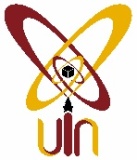 UNIVERSITAS ISLAM NEGERI (UIN)SULTAN MAULANA HASANUDDIN BANTENAssalamu’alaikum Wr. Wb.Dipermaklumkan dengan hormat, bahwa setelah membaca dan mengadakan perbaikan seperlunya, maka kami berpendapat bahwa skripsi saudari Tati Khaeriyah, NIM. 141300815, Judul“Tinjauan Hukum Islam Terhadap Pelaksanaan Pinjaman Uang (Qardh), (Studi Kasus di Desa Cisereh Kecamatan Tigaraksa Kabupaten Tangerang). Diajukan sebagai salah satu syarat untuk melengkapi ujian munaqasyah pada Fakultas Syariah Universitas Islam Negeri Sultan Maulana Hasanuddin Banten. Maka kami ajukan skripsi ini dengan harapan dapat segera dimunaqasyahkan.Demikian, atas perhatian Bapak kami ucapkan terima kasih.Wassalamu’alaikum Wr. Wb.Serang,  21  November 2018TINJAUAN HUKUM ISLAM TERHADAP PELAKSANAAN PINJAMAN UANG (QARDH)(Studi Kasus di Desa Cisereh Kecamatan Tigaraksa Kabupaten Tangerang)Oleh:Tati KhaeriyahNIM. 141300815Mengetahui,Mengetahui, PENGESAHANSkripsi a.n: Tati Khaeriyah, NIM: 141300815, Judul Skripsi : “Tinjauan Hukum Islam Terhadap Pelaksanaan Pinjaman Uang (Qardh), (Studi Kasus di Desa Cisereh Kecamatan Tigaraksa Kabupaten Tangerang)”, telah diajukan dalam sidang munaqasyah Jurusan Hukum Ekonomi Syariah Fakultas Syariah Universitas Islam Negeri Sultan Maulana Hasanuddin Banten pada tanggal 21  November 2018 Skripsi ini diterima sebagai salah satu syarat untuk memperoleh Gelar Sarjana Hukum (S.H) pada Fakultas Syariah Jurusan Hukum Ekonomi Syariah Universitas Islam Negeri Sultan Maulana Hasanuddin Banten.Serang,  21   November  2018Sidang MunaqasahAnggotaPERSEMBAHANBismillahirrahmannirrahimPuji syukur kepada Allah SWT yang telah memberikn segalan nikmat-Nya, yaitu nikmat Iman dan Islam. Shalawat serta salam semoga tercurahkan kepada junjungan Nabi Muhammad SAW.penulis mempersembahkan karya sederhana kripsi ini untuk orang yang tercinta Apaku (Muhimin), dan yang tersayang  Mimihku (Sumerah), yang senantiasa tiada lelah mengasuh, mendidik, dan mendo’akan penulis serta memberikan dukungan, baik moril maupun materil, semoga mendapatkan keselamatan dan kebahagiaan di dunia maupun  di akhirat kelak.Serta adik dari penulis yaitu Humaidah, A. Usyef  Tsulatsin, dan Siti Kholilah yang senantiasa memberikan do’a dan motivasi kepada penulis sampai terselesaikannya skripsi ini. Semoga Allah membalasnya dengan berlipat ganda. Aamiin….MOTTOاِنَّ خَيْرَكُم أَحْسَنُكُمْ قَضَاءً“Orang yang terbaik di antara kamu adalah orang yang paling baik dalam pembayaran utangnya”. (Riwayat Bukhori)RIWAYAT HIDUP PENULISTati Khaeriyah lahir di Tangerang pada tanggal 18 Agustus 1996. Anak pertama dari empat bersaudara dari pasangan H.Muhimin dengan Hj.Sumerah.Penulis lahir dari keluarga sederhana dan agamis, pada masa kecilnya penulis menyelesaikan Pendidikan Dasar di Madrasah Ibtidaiyah (MI) Al-Ikhlas Cisereh pada tahun 2008 lulus dari Sekolah Dasar tersebut, kemudian melanjutkan sekolah pada tingkat berikutnya pada Madrasah Tsanawiyah  (MTs) Al-Ikhlas Cisereh lulus pada tahun 2011, selanjutnya penulis masuk ke Madrasah Aliyah (MA) Al-Amin Sumur Bandung mengambil Jurusan IPS lulus pada tahun 2014 dan kuliah di UIN Sultan Maulana Hasanuddin Banten Fakultas Syariah Jurusan Hukum Ekonomi Syariah.Selama menjadi mahasiswa, penulis  mengikuti organisasi MENWA (Resimen Mahasiswa), dan HIMATA (Himpunan Mahasiswa Tangerang).KATA PENGANTARSyukur alhamdulillah penulis panjatkan kepada Allah SWT atas rahmat dan hidayah-Nya yang telah diberikan kepada penulis sehingga dapat menyelesaikan skripsi ini sesuai dengan yang direncanakan. Shalawat dan salam semoga tercurahkan kepada Nabi Muhammad SAW, sebagai pembawa risalah ilahi kepada seluruh umat, beserta keluarganya, sahabatnya, serta pengikutnya hingga akhir zaman.Skripsi ini berjudul :“Tinjauan Hukum Islam Terhadap Pelaksanaan Pinjaman Uang (Qardh), (Studi Kasus di Desa Cisereh Kecamatan Tigaraksa Kabupaten Tangerang)”, merupakan tugas akhir yang diajukan sebagai salah satu syarat untuk memperoleh gelar Sarjana Hukum (S.H) pada Jurusan Hukum Ekonomi Syariah Fakultas Syariah Universitas Islam Negeri Sultan Maulana Hasanuddin Banten. Dalam menyelesaikan penulisan skripsi ini tidak terlepas dari bantuan berbagai pihak baik secara langsung maupun tidak langsung. Karena itu melalui kesempatan ini, penulis mengucapkan terimakasih yang sebesar-besarnya kepada:Bapak Prof. Dr. H. Fauzul Iman, M.A., Rektor Universitas Islam Negeri Sultan Maulana Hasanuddin Banten, yang telah mengelola dan mengembangkan UIN Sultan Maulana Hasanuddin Banten lebih maju.Bapak Dr. H. Yusuf Somawinata, M.Ag., Dekan Fakultas Syariah Universitas Islam Negeri Sultan Maulana Hasanuddin Banten, yang telah membantu dan memberikan motivasinya dalam menyelesaikan skripsi ini dengan tulus hati.Bapak H. Masduki, S.Ag., M.A., Ketua Jurusan Hukum Ekonomi Syariah Fakultas Syariah Universitas Islam Negeri Sultan Maulana Hasanuddin Banten, yang telah memberikan persetujuan kepada penulis untuk menyusun skripsi ini.Bapak Dr. H. Yusuf Somawinata, M.Ag., Pembimbing I, dan Bapak Dr. Moh Ishom, M.A, Pembimbing II, yang telah memberikan nasihat, pengarahan, dan meluangkan waktunya dalam penyusunan skripsi ini.Bapak dan Ibu Dosen serta staf akademik dan karyawan UIN Sultan Maulana Hasanuddin Banten, yang telah memberikan bekal pengetahuan yang begitu berharga selama penulis kuliah di UIN Sultan Maulana Hasanuddin Banten.Segenap Pihak pegawai/staf Kantor Desa Cisereh dan warga Desa Cisereh atas waktu dan kesediannya ditengah kesibukannya untuk membantu penulis dalam rangka pengumpulan data skripsi, sehingga penulis dapat menyelesaikan skripsi ini.Kepada teman-teman seperjuangan Jurusan Hukum Ekonomi Syariah, yang telah memberikan semangat dan bantuannya sangat membantu terselesaikannya skripsi ini.Penulis menyadari bahwa skripsi ini tidak terlepas dari kekurangan, kelemahan, dan masih jauh dari kesempurnaan, keterbatasan pengetahuan, pengalaman serta kemampuan penulis, oleh sebab itu penulis mengharapkan pendapat, saran dan kritik yang bersifat membangun guna mencapai kesempurnaan pada masa yang akan datang.Akhirnya, hanya kepada Allah SWT jualah memohon agar seluruh kebaikan dari semua pihak yang membantu skripsi ini, semoga diberikan balasan yang berlipat ganda. Penulis berharap kiranya karya tulis ini turut mewarnai khazanah ilmu pengetahuan dan dapat bermanfaat bagi penulis khususnya, dan bagi para pembaca pada umumnya.Serang, 21  November 2018PenulisTati KhaeriyahDAFTAR ISIPERNYATAAN KEASLIAN SKRIPSI		iABSTRAK		iiSURAT PENGAJUAN		iiiSURAT PERSETUJUAN DEKAN		ivPENGESAHAN		vPERSEMBAHAN		viMOTTO		viiRIWAYAT HIDUP		viiiKATA PENGANTAR		ixDAFTAR ISI		xiiBAB I 	PENDAHULUANLatar Belakang Masalah 		1Fokus Penelitian 		6Perumusan Masalah 		6Tujuan Penelitian	 	7Manfaat Penelitian 		7Penelitian Terdahulu yang Relevan 		8Kerangka Pemikiran 		10Metode Penelitian 		12Sistematika Pembahasan 		16BAB II 	KONDISI OBYEKTIF DAERAH PENELITIANKondisi Geografis 		17Kondisi Demografis 		19Kondisi Sosiologis 		21BAB III 	LANDASAN TEORITIS TENTANG PINJAMAN UANG (QARDH) Pengertian Qardh 		25Dasar Hukum 		28Ketentuan Qardh 		32Syarat dan Rukun Qardh 		36Akad Qardh 		45Manfaat dan Risiko Qardh 		50Hikmah, Hukum dan Tujuan Qardh 		50BAB IV 	PELAKSANAAN PINJAMAN UANG (QARDH) DI DESA CISEREH KECAMATAN TIGARAKSA KABUPATEN TANGERANGPenyebab Terjadinya Pinjaman Uang (Qardh) di Desa Cisereh Kecamatan Tigaraksa Kabupaten Tangerang 		53Mekanisme Pembayaran Qardh di Desa Cisereh Kecamatan Tigaraksa Kabupaten Tangerang 		56Tinjauan Hukum Islam Terhadap Sistem Pelaksanaan Qardh di Desa Cisereh Kecamatan Tigaraksa Kabupaten Tangerang 		63BAB V 	PENUTUPKesimpulan 		77Saran 		79DAFTAR PUSTAKALAMPIRAN-LAMPIRANNomor	: Nota DinasLamp	: 1 (satu) EksemplarHal	: Pengajuan Ujian Munaqasyah              a.n Tati Khaeriyah	              NIM. 141300815Kepada YthDekan Fakultas SyariahUIN SMH BantendiSerangPembimbing IPembimbing IIDr. H. Yusuf Simawinata, M.AgNIP. 19591119 199103 1 003Dr. H. Moh Ishom, M.ANIP. 197606232006041002Pembimbing IPembimbing IIDr. H. Yusuf Simawinata, M.AgNIP. 19591119 199103 1 003Dr. H. Moh Ishom, M.ANIP. 197606232006041002DekanFakultas SyariahKetua JurusanHukum Ekonomi SyariahDr. H. Yusuf Somawinata, M.Ag.NIP. 19591119 199103 1 003H. Masduki, S.Ag., M.A.NIP. 19731105 199903 1 001Ketua Merangkap AnggotaDr. H. Ahmad Sanusi, M.ANIP.19780225 200801 1 009Sekretaris Merangkap AnggotaAtu Karomah, S.H, M.SiNIP. 19690214 199903 2 001Penguji IHj. Ida Mursidah, M.M.,M.HNIP.  19650802 199203 2 003Penguji IINita Anggraeni, M.HumNIP. 19820606 201101 2 014Pembimbing IPembimbing IIDr. H. Yusuf Simawinata, M.AgNIP. 19591119 199103 1 003Dr. H. Moh Ishom, M.ANIP. 19760623 200604 1 002